Matematika 2.M – 23. – 27. 3. 2020Matematika 2. díl:PONDĚLÍ:80/1 Doplň triaPozor mají být na násobilku ne na sčítání.Připomínám, že TRIA jsou tři čísla, která spolu bydlí. Pravidlem je, že musí tvořit příklad.70/2 – Najdi tři po sobě jdoucí čísla, jejich součet je…Čísla jdoucí za sebou (po sobě) jsou třeba na číselné ose/krokovacím pásu (např. 1, 2, 3 nebo 15, 16, 17).Kdo již má tento úkol splněný, zkusí vymyslet podobný příklad72/3 – Děda LesoňDoplň do rovnosti dvě zvířátka. Pozor DVĚ! Ne jedno ani tři.Malá nápověda: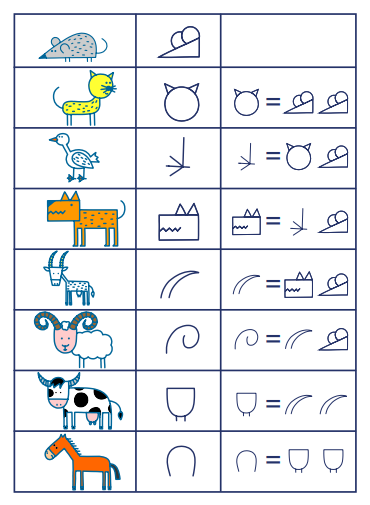 74/3 – Násobková tabulku Vezmi si dvě hrací kostky. Hoď, vynásob a doplň do tabulky. Jeto tabulka jako máme ve třídě.ÚTERÝ80/2 Sčítací tabulkaNejprve doplnit tabulku, poté sčítat barevná čísla dle zadání.74/1 – RozdělÚkolem je rozdělit kuželky tak, aby v první skupině byl trojnásobek figurek než v druhé skupině.Co je to trojnásobek? Tři kát více. Takže v první skupině bude tři krát více figurek než ve druhé.78/3 – Násobkové čtverceUž víme, že pokud vynásobíme dvě modrá čísla, výsledek napíšeme do žlutého rámečku mezi nimi.78/4 Oprav chybySTŘEDA80/3 – HadiDávej pozor, kde se používá + a kde krát.77/1 ČtverecDorýsuj čtverec podle pravítka. Změř jednotlivé strany. Pozor, začni od nuly.Zkus změřit úhlopříčku – kolik je to z růžku do růžku.Procvičuj sčítání a odčítání do 100 a násobilku na webu skolakov.euČTVRTEK70/4 – Jeviště Vytvoř jeviště – potřebuješ 4 čtverce papíru (čtvrtky) – např. 10x10 cm+ izolepuNamaluj jednotlivé částiSlep dohromady – POZOR, ABY SEDĚLO DLE OBRÁZKU A NEVYMĚNIL JSI STRANY.Vytvoř si malé jevišťátka – např. 3x3 cm – nekresli na něUdělej z nich střih – rozstříhej lepku, aby z jeviště byla placka, ale držely všechny čtyři části u sebe.Je to stejné jako u střihu krychleMatematika 3 díl:PÁTEK:84/1 – Krokování – počet šipek není omezen84/4 – Děda LesoňHra na kapitány – kapitáni (zvířátka v barevných polích) si vybírají své družstvo. Tvým úkolem je, aby byla družstva stejně silná. Jde to vyřešit? Pokud ne, udělej to nějak, aby vznikla dvě stejně silná družstva.85/4 ParketyPokryj podlahu tak, aby byly obě části stejné. Jako, kdybychom jednu část natřeli barvou a otiskli.Procvičuj sčítání a odčítání do 100 – skolakov.eu¨Procvičuj násobilku - házení dvěma hracíma kostkami a vytvořit z toho příklad (3 a 2 – příklad 3 * 2)